НОД по математике для детей старшего возрастаЦель: создание условий для закрепления математических знаний.Обучающие задачи: совершенствовать умения считать в пределах 10;закрепить знания о геометрических фигурах;развивать представления о том, как из одной формы сделать другую;продолжать упражнять в ориентировке на листе бумаги;продолжать закреплять знания частей суток;продолжать закреплять знания дней недели.Развивающие задачи: создать условия для развития логического мышления, сообразительности, внимания. Способствовать формированию мыслительных операций, развитию речи, умению аргументировать свои высказывания.Воспитательные задачи: воспитывать самостоятельность, умение понимать учебную задачу и выполнять её самостоятельно. Воспитывать интерес к математическим занятиям.Оборудование: простой карандаш; 1 квадратный лист бумаги, лист бумаги с точками и цифрами, геометрические фигуры.Ход НОД:Организационный момент.Дети заходят, здороваются с гостями.Ребята, я очень рада вас видеть.Для начала встанем в круг,Сколько радости вокруг!Мы все за руки возьмемсяИ друг другу улыбнемся.Мы готовы поиграть,Ну что, можно начинать!Ход занятия:Молодцы! Сегодня у нас необычное занятие. К нам в гости пришла цифра «5», и принесла с собой коробочку и письмо. Давайте прочитаем, что она нам написала. Воспитатель зачитывает письмо.Вы готовы? Тогда удачи!1. Итак, первое задание. Вам необходимо ответить на вопросы, которые для вас подготовила цифра. Готовы?-Какое сейчас время года?  Зима-Перечислите все зимние месяцы. Декабрь, Январь, Февраль-Сейчас утро, день или вечер? Утро- Сколько пальцев на правой руке? (5)- Сколько глаз у светофора?(3)- Сколько носов у двух собак?(2)- Сколько ушей у двух мышей?(4)- Сколько хвостов у двух котов?(2)- Сколько спинок у трех свинок? (3) - Сколько животиков у пяти бегемотиков? (5) - Назовите по порядку дни недели. Молодцы, вы отлично справились и правильно ответили на все вопросы. И вы получаете первую часть карты. Нам нужно получить вторую часть, а получим мы её, узнав на каком транспорте, к нам прилетела пятёрка. Что бы это узнать, нам нужно  сесть за столы.2. Ребята, на столе  лежит листок бумаги и простой карандаш,  вам надо соединить точки,  по порядку начиная с цифры 1 и заканчивая цифрой 10, и тогда мы узнаем, на чем прилетела в нашу волшебную страну «Математики» цифра 5.Но для начала выполним с вами пальчиковую гимнастику.Мышка в норку пробраласьНа замочек заперлась,В дырочки она глядитНа заборе кот сидит.Дети рисуют. Воспитатель при необходимости помогает.Что у вас получилось? (Ответы детей - ракета).Молодцы, все справились, с заданием, и получаете вторую часть. Ну а мы отправляемся дальше. Давайте с вами посчитаем все вместе от 1 до 10  (порядковый счет  1,2,3,4,5,6,7,8,9,10).3. Ребята, а пока мы с вами считали, здесь цифры заспорили. Хотите узнать что же случилось. Оказывается, они никак не могут разобраться,  какое число  больше, а какое меньше. Давайте им поможем. Назовите цифры больше 4, 6, 8,  а теперь назовите цифру меньше 3, 5, 7. Молодцы. И тут вы справились, вот вам ещё одна часть от карты – третья.4. Воспитатель: Молодцы! Теперь нам надо справиться еще с одним заданием. Возьмите еще один лист бумаги, и сложите его пополам. Какая геометрическая фигура у вас получилась? (Прямоугольник).А чтобы получить квадрат как надо свернуть прямоугольник? (Ответы). Правильно еще раз пополам. А чтобы получить треугольник как надо свернуть квадрат? (Ответы детей) Правильно по диагонали. Вот он (воспитатель вешает фигуру треугольника на доску). Ребята, а как вы думает, какое у него настроение?  А почему ему тут одному на нашей доске взгрустнулось? (Потому, что он один, рядом нет его друзей).Воспитатель: А с кем у нас дружит треугольник? (с кругом, квадратам, овалом, прямоугольником).Послушайте загадки:Игра «Загадки - отгадки».Нет углов у меняИ похож на блюдце я,На тарелку и на крышку,На кольцо, на колесо.Кто же я такой, друзья?Назовите вы меня! (круг)Он похожий на яйцоИли на твое лицо.Вот такая есть окружность -Очень странная наружность:Круг приплюснутым стал.Получился вдруг…. (овал)Я фигура – хоть куда,Очень ровная всегда,Все углы во мне равныИ четыре стороны.Кубик – мой любимый брат,Потому что я…. (квадрат)Растянули мы квадратИ представили на взгляд,На кого он стал похожимИли с чем-то очень схожим?Не кирпич, не треугольник -Стал квадрат… (прямоугольник)Воспитатель: А давайте мы найдем его друзей, в предметах, которые нас окружают. Я вам буду называть предмет, а вы должны сказать, на какую  геометрическую фигуру он похож. Готовы?ТАРЕЛКА, ДВЕРЬ, КРЫША ДОМ, ОГУРЕЦ, ПЛАТОК.Воспитатель: Молодцы и с этим заданием вы справились без проблем. Вот и следующая, четвёртая  часть. А я вам предлагаю, ещё раз поиграть. Но для начала разомнёмся.Физминутка:В понедельник я купался, Изображаем плавание.А во вторник –рисовал. Изображаем рисование.В среду долго умывался, Умываемся.А в четверг в футбол играл. Бег на месте.В пятницу я прыгал, бегал, Прыгаем, кружимся на месте.Очень долго танцевал. А в субботу, воскресенье Дети садятся на корточкиЦелый день я отдыхал. Руки под щеку - засыпают.5. Игра «Ремонт моста».– Ребята нам надо с вами перейти реку, но на ней разобран мост. Давайте отремонтируем его. На каждой дощечке есть цифра. Чтобы наш мост был крепким, дощечки с цифрами надо сложить по порядку, от 1 до 10. (Самостоятельная работа детей).– Проверим. Сосчитайте дощечки по порядку. Ничего не пропустили? (Нет) Теперь посчитайте в обратном порядке.– Назовите, какая цифра стоит перед цифрой 6, 8, 10? (5, 7, 9.)– Назовите, какая цифра стоит после 4, 6, 9? (5,  7, 10.)Молодцы, все сделали правильно!– Ребята, наш мост в порядке, вы очень хорошо справились с цифрами, и получаете последнюю часть, пятую.Воспитатель: Молодцы.(Дети находят сюрприз).Итог занятия:Вам понравилось искать сюрприз и выполнять задания? Какие задания больше понравились? (ответы детей). А мне понравилось, что вы старались, и были очень активны. На этом занятие окончено.Молодцы!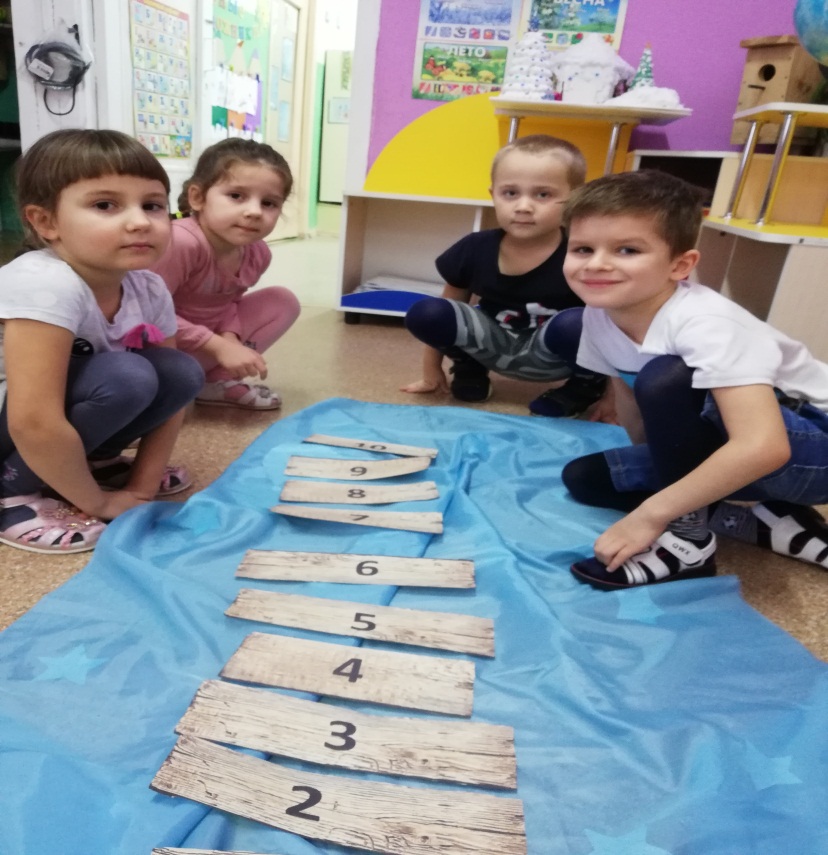 